Publicado en CAMBRIDGE, Mass. y MADRID, España el 18/11/2020 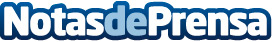 Devo nombra al exresponsable de seguridad de CrowdStrike y Aqua como su nuevo SVP de Desarrollo CorporativoUpesh Patel será el encargado de ampliar y consolidar las alianzas de Devo con otros socios tecnológicos, con el objetivo de impulsar y acelerar el crecimiento y la demanda de sus clientes. La compañía aumenta sus ingresos en más de un 100% en los últimos 12 mesesDatos de contacto:Shannon Todesca+1 (508) 494-4607Nota de prensa publicada en: https://www.notasdeprensa.es/devo-nombra-al-exresponsable-de-seguridad-de_1 Categorias: Internacional Comunicación Marketing Recursos humanos http://www.notasdeprensa.es